Publicado en Madrid el 13/12/2013 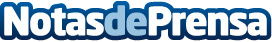 Netsonic firma acuerdo de venta de publicidad online para América Latina con Publiespaña y MediasetNetsonic, compañía especializada en publicidad digital para Latinoamérica, comercializará, en exclusiva, el próximo año 2014, el inventario de video online en Latinoamérica del Grupo Mediaset España, a través del acuerdo alcanzado con Publiespaña, concesionaria de publicidad del mencionado grupo.Datos de contacto:Javier MartínezDirector Creativo, Marketing y RR.PP.6000708562Nota de prensa publicada en: https://www.notasdeprensa.es/netsonic-firma-acuerdo-de-venta-de-publicidad-online-para-amrica-latina-con-publiespaa-y-mediaset Categorias: Internacional http://www.notasdeprensa.es